APSTIPRINĀTSPriekules novada pašvaldības iepirkumu komisijas2016.gada 21.aprīļa sēdē,protokols Nr.2016/15-1IEPIRKUMA„Priekules novada pašvaldības autoceļu ikdienas uzturēšanas darbi 2016.gada vasaras periodā”NOLIKUMSIepirkuma identifikācijas Nr.PNP2016/15 Priekule20161. Vispārīgā informācija1.1. Iepirkuma identifikācijas numurs – PNP2016/15.1.2. Pasūtītājs: Priekules novada pašvaldībaAdrese: Saules iela 1, Priekule, Priekules novads, LV-3434Reģ.Nr.90000031601Tālrunis 63461006, fakss  63497937e-pasta adrese: dome@priekulesnovads.lvmājaslapa: www.priekulesnovads.lv1.3. Iepirkuma metode – iepirkums Publisko iepirkumu likuma 8.2 panta noteiktajā kārtībā.1.4. Iepirkuma dokumentu saņemšana 1.4.1. Ieinteresētās personas ar iepirkuma dokumentiem bez maksas var iepazīties uz vietas Priekules novada pašvaldībā (Saules ielā 1, Priekulē, Priekules novadā) darba dienās no plkst.8:00–12:00 un 12:45–17:00 (piektdienās līdz 16:00) vai Priekules novada pašvaldības mājaslapāwww.priekulesnovads.lv sadaļā ”Publiskie iepirkumi” līdz 2015.gada 30.martam plkst.14:00.Kontaktpersona: Priekules novada pašvaldības izpilddirektora vietniece Andra Valuže, tel.63497911, 28646422, e-pasts andra.valuze@priekulesnovads.lv .1.5. Piedāvājuma iesniegšana1.5.1. Ieinteresētās personas piedāvājumus var iesniegt personīgi Priekules novada pašvaldībā pie sekretāres vai atsūtot pa pastu ierakstītā sūtījumā līdz 2016.gada 5.maijam plkst.14:00 uz adresi: Priekules novada pašvaldība, Saules ielā 1, Priekulē, Priekules novadā, LV - 3434, sākot ar dienu, kad paziņojums par plānoto līgumu ir publicēts Iepirkumu uzraudzības biroja mājaslapā: www.iub.gov.lv. Pasta sūtījumam jābūt nogādātam norādītajā adresē līdz augstākminētajam termiņam. 1.5.2. Piedāvājumu iesniegšanas termiņa – 2016.gada 5.maija, norādītais laiks – plkst.14:00 tiek nofiksēts ar "koordinētā universālā laika" sistēmas (UTC) palīdzību atbilstoši otrajai laika joslai (Grīnvičas laiks plus divas stundas), vai, ja neparedzētu apstākļu dēļ nav pieejams internets, tad precīzs laiks tiek nofiksēts ar Latvijas Radio 1 palīdzību, kas paziņo par pilnas stundas iestāšanos. Piedāvājumi, kas iesniegti pēc tam, kad attiecīgajā mājaslapā norādītais pulkstenis rāda laiku precīzi 14:00 un “00” sekundes, vai pa Latvijas Radio 1 tiek paziņota pilna stundas iestāšanās, netiek atvērti. Tie neatvērti tiek atdoti vai nosūtīti atpakaļ pretendentam.1.5.3. Pasūtītājs neatbild par pazudušiem pieteikumiem. Pasūtītājam nav jāpierāda korespondences nesaņemšana.1.5.4. Piedāvājumi, kas iesniegti pēc šā nolikuma 1.5.1.punktā minētā termiņa, netiek vērtēti. Tie neatvērti tiek atdoti vai nosūtīti atpakaļ Pretendentam.1.5.5. Saņemot piedāvājumu, pasūtītājs reģistrē piedāvājumus to iesniegšanas secībā, uz aploksnes atzīmējot saņemšanas datumu, laiku un reģistrēšanas numuru. Aploksnes tiek glabātas neatvērtas līdz piedāvājumu atvēršanai. 1.5.6. Pasūtītājs nodrošina iesniegtā piedāvājuma glabāšanu tā, lai līdz piedāvājuma atvēršanas brīdim neviens nevarētu piekļūt tajā ietvertajai informācijai.1.5.7. Pasūtītājs neatbild par priekšlaicīgi atvērtiem piedāvājumiem, ja aploksne nav bijusi noformēta atbilstoši iepirkuma nolikuma 4.4.punkta prasībām. Piedāvājumi, kas atvērti pirms piedāvājumu iesniegšanas termiņa beigām neatbilstoši iepirkuma nolikuma 4.4.punkta prasībām noformētas aploksnes dēļ, netiek vērtēti. Pretendents tiek rakstiski informēts par šo faktu, piedāvājums pretendentam netiek atgriezts.2. Informācija par iepirkuma priekšmetu2.1. Iepirkuma priekšmets:2.1.1. Iepirkuma priekšmets ir Priekules novada pašvaldības autoceļu uzturēšana 2016.gada vasaras sezonā. Iepirkuma priekšmets ir sadalīts 9 (deviņās) daļās:2.1.2. Pasūtītājs ir noteicis orientējošus iepirkuma priekšmeta apjomus. Pasūtītājs negarantē līguma izpildi pilnā apjomā un saglabā tiesības izmainīt kopējo apjomu atkarībā no konkrēto darbu nepieciešamības un pieejamā finansējuma.2.2. Līguma izpildes laiks: atbilstoši nolikuma tehniskajās specifikācijās (nolikuma 15., 16. vai 17.pielikums) noteiktajam.2.3. Cita informācija: 2.3.1. Ieinteresētais piegādātājs savus jautājumus par iepirkuma procedūras dokumentos minētajām prasībām iesniedz rakstveidā Priekules novada pašvaldībā (adrese – Saules iela 1, Priekule, Priekules novads) vai elektroniskā veidā, ja iesniegums normatīvajos aktos noteiktajā kārtībā ir parakstīts ar elektronisko parakstu, uz e-pasta adresi dome@priekulesnovads.lv . Ja no ieinteresētā piegādātāja ir saņemts jautājums ne vēlāk kā sešas dienas pirms piedāvājumu iesniegšanas termiņa beigām, pasūtītājs sniedz atbildi ne vēlāk kā četras dienas pirms piedāvājumu iesniegšanas termiņa beigām nosūtot to jautājuma uzdevējam, un visiem ieinteresētajiem piegādātājiem, kuri pasūtītājam ir zināmi. Sagatavotā atbilde tiek ievietota pasūtītāja majaslapā www.priekulesnovads.lv  sadaļā ”Publiskie iepirkumi” pie konkrētā iepirkuma paziņojuma ar norādi „Papildus informācija”.2.4.3. Pretendentam ir pienākums sekot aktuālajai informācijai (atbildēm uz ieinteresēto piegādātāju jautājumiem u.c.) pasūtītāja mājaslapā www.priekulesnovads.lv  un, ņemt to vērā, sagatavojot savu piedāvājumu. Komisija nav atbildīga par to, ja kāda ieinteresētā persona nav iepazinusies ar informāciju, kurai ir nodrošināta brīva un tieša elektroniska pieeja.3. Piedāvājuma sagatavošana3.1. Pretendentam rūpīgi jāiepazīstas ar iepirkuma nolikumu, un tas ir pilnīgi atbildīgs par iesniegtā piedāvājuma atbilstību pasūtītāja izvirzītajām prasībām. Iesniedzot piedāvājumu, pretendents pilnībā akceptē visus nolikuma noteikumus un prasības.3.2. Pretendentam jāuzņemas visi izdevumi, kas saistīti ar pieteikuma sagatavošanu un iesniegšanu, un Pasūtītājs nav atbildīgs par šiem izdevumiem.3.3. Pretendents drīkst iesniegt tikai 1 (vienu) piedāvājuma variantu katrā iepirkuma daļā. Piedāvājumu var iesniegt par vienu, vairākām vai visām iepirkuma daļām. Piedāvājums jāiesniedz par visu attiecīgās iepirkuma daļas apjomu, t.i., pretendentam ir jāpiedāvā visas pozīcijas attiecīgajā iepirkuma daļā. Piedāvājumi ar nepilnīgi piedāvātām daļām netiek vērtēti.3.4. Piedāvājums sastāv no šādiem dokumentiem:3.4.1. finanšu piedāvājuma katrai iepirkuma daļai, par kuru pretendents iesniedz piedāvājumu (atkarībā no iepirkuma daļas nolikuma 1., 2., 3., 4., 5., 6., 7., 8. vai 9.pielikums); 3.4.2. nolikuma 6.nodaļā minētajiem pretendenta kvalifikācijas atlases dokumentiem.3.4.3. attiecīgās iepirkuma daļas, par kuru tiek iesniegts piedāvājums, tehniskās specifikācijas (nolikuma 15., 16. vai 17.pielikums).3.5. Ja kāds no pretendenta iesniedzamajiem dokumentiem satur komercnoslēpumu vai konfidenciālu informāciju, kuru pasūtītājs nav tiesīgs atklāt, paziņojot par līguma slēgšanu un informējot pretendentus, pretendentam jānorāda savā piedāvājumā, kura informācija ir konfidenciāla. Par konfidenciālu nevar tikt uzskatīta informācija, kas minēta Publisko iepirkumu likuma 69.pantā.3.6. Piedāvājuma cenā jāiekļauj visas ar attiecīgajā iepirkuma daļā veicamajiem ceļu uzturēšanas darbiem saistītās izmaksas - gan paredzamās, gan tādas, kuras pretendentam vajadzētu paredzēt, un atbilstošos nodokļus. Cenā jāiekļauj visi darbu veikšanai nepieciešamie materiāli, algas un mehānismi, kā arī darbi, kas nav minēti, bet bez kuriem nebūtu iespējams tehnoloģiski pareizi (atbilstoši šī nolikuma prasībām) un spēkā esošiem normatīviem atbilstoša darba veikšana pilnā apmērā.3.7. Dokumenti jāsagatavo atbilstoši Ministru kabineta 2010.gada 28.septembra noteikumiem Nr.916 „Dokumentu izstrādāšanas un noformēšanas kārtība”.3.8. Ja saskaņā ar šo nolikumu piedāvājuma dokumenti jāsagatavo saskaņā ar pielikumos pievienotajām formām, tad tie iesniedzami atbilstoši šīm formām un saturam. Gadījumos, ja piedāvājumā iesniegti dokumenti, neizmantojot dotās formas, tiek vērtēts, vai tajos sniegta visa pievienotajās formās prasītā informācija.4. Prasības piedāvājuma noformēšanai4.1. Piedāvājuma sākumā jāievieto satura rādītājs, kurā norādīts secīgs piedāvājumā iesniegto dokumentu nosaukumu saraksts un attiecīgās piedāvājuma lapaspuses numurs, kurā konkrētais dokuments atrodams.4.2. Visiem piedāvājuma dokumentiem jābūt cauršūtiem un parakstītiem, lapām jābūt numurētām. Uz pēdējās lapas aizmugures cauršūšanai izmantojamais diegs nostiprināms ar pārlīmētu lapu, uz kuras norādīts cauršūto lapu skaits, ko ar savu parakstu apliecina pretendenta pārstāvis. Teksta un tabulu daļa nedrīkst būt cauršūta, visai informācijai jābūt skaidri izlasāmai.4.3. Piedāvājums iesniedzams latviešu valodā vienā eksemplārā. Svešvalodā sagatavotiem piedāvājuma dokumentiem jāpievieno pretendenta apliecināts tulkojums latviešu valodā. Sagatavojot piedāvājumu, piegādātājs ir tiesīgs visu iesniegto dokumentu atvasinājumu un to tulkojumu pareizību apliecināt ar vienu apliecinājumu.4.4. Piedāvājums jāiesniedz aizlīmētā aploksnē, uz kuras jānorāda:4.4.1. pasūtītāja nosaukums un adrese; 4.4.2. atzīme „Piedāvājums iepirkumam „Priekules novada pašvaldības autoceļu ikdienas uzturēšanas darbi 2016.gada vasaras sezonā””;4.4.3. atzīme „Iepirkuma identifikācijas Nr.PNP2016/15”4.4.4. atzīme „Neatvērt līdz 2016.gada 5.maijam plkst.14:00”;4.4.5. pretendenta nosaukums un adrese.4.5. Piedāvājuma grozījumus noformē un iesniedz atbilstoši nolikumā noteiktajām piedāvājuma noformēšanas prasībām, uz aploksnes papildus nolikuma 4.4.punktā prasītajai informācijai norādot atzīmi: „Piedāvājuma grozījumi”. 4.6. Pēc piedāvājumu iesniegšanas termiņa beigām pretendents nevar savu piedāvājumu grozīt. 5. Pretendentu izslēgšanas nosacījumi 5.1. Pretendents tiek izslēgts no dalības iepirkuma procedūrā jebkurā no šādiem gadījumiem:5.2. Uz personālsabiedrības biedru, ja pretendents ir personālsabiedrība, ir attiecināmas šī nolikuma 5.1.1.-5.1.2.punktā noteiktie izslēgšanas nosacījumi.5.3. Ja pretendents (pretendenta norādītā persona, uz kuras iespējām pretendents balstās, lai apliecinātu, ka tā kvalifikācija atbilst iepirkuma dokumentos norādītajām prasībām, kā arī  personālsabiedrības biedrs, ja pretendents ir personālsabiedrība) ir ārvalstī reģistrēts, pasūtītājs pieprasa pretendentam iesniegt attiecīgās ārvalsts kompetentās institūcijas izziņas, kas apliecina, ka uz pretendentu un uz pretendenta norādīto personu, uz kuras iespējām pretendents balstās, lai apliecinātu, ka tā kvalifikācija atbilst iepirkuma dokumentos norādītajām prasībām, kā arī uz personālsabiedrības biedru, ja pretendents ir personālsabiedrība, neattiecas šī nolikuma 5.1.1.-5.1.2.punktā minētie gadījumi.5.4. Šī nolikuma 5.3.punktā minētajam pretendentam prasītās izziņas jāiesniedz pasūtītājam 10 (desmit) darba dienu laikā pēc dienas, kad pieprasījums izsniegts vai nosūtīts pretendentam.5.5. Ja attiecīgais pretendents 5.4.punktā minētajā termiņā neiesniedz prasītās izziņas, pasūtītājs to izslēdz no tālākas dalības iepirkumā6. Pretendenta kvalifikācijai izvirzītās prasības un iesniedzamie dokumenti6.5. Gadījumos, ja piedāvājumu iesniedz personu apvienība (personālsabiedrība), tad papildus nolikuma 3.4.punktā noteiktajiem dokumentiem, tā iesniedz šādus dokumentus:	6.5.1. personālsabiedrības līguma kopiju ar apliecinājumu par katra personas apvienības (personālsabiedrības) biedra atbildības apjomu;6.5.2. pilnvaru, kura nosaka personu apvienības (personālsabiedrības) biedra tiesības pārstāvēt personu apvienību (personālsabiedrību). Gadījumā, ja iepriekš minētās pārstāvniecības tiesības atrunātas sabiedrības līgumā, tad šajā punktā minētā pilnvara nav jāiesniedz.6.6. Ja pretendents nav iesniedzis kaut vienu no uz viņu attiecināmiem minētajiem dokumentiem, pretendenta piedāvājums tiek izslēgts no turpmākās vērtēšanas. 6.7. Pretendenti, kuri snieguši nepatiesu informāciju vai nav to snieguši vispār, vai arī ja sniegtā informācija neapliecina pretendenta atbilstību iepirkuma nolikumā izvirzītajām prasībām, tiek izslēgti no tālākas vērtēšanas.7. Piedāvājumu vērtēšana7.1. Piedāvājumu atvēršanu, noformējuma pārbaudi un vērtēšanu iepirkuma komisija veic slēgtā sēdē.7.2. Piedāvājumi, kas iesniegti pēc šā nolikuma 1.5.1.punktā minētā termiņa, netiek vērtēti. Tie neatvērti tiek atdoti vai nosūtīti atpakaļ pretendentam.7.3. Iepirkuma komisija:7.3.1. Vispirms Publisko iepirkumu likuma noteiktajā kārtībā pārbauda, vai uz katru no pretendentiem (t.sk., katrs personu apvienības (personālsabiedrības) biedru; personu, uz kuras iespējām balstās, lai apliecinātu atbilstību kvalifikācijas prasībām)  nav attiecināmi šī nolikuma 5.1.1. un 5.1.2.punktā (Publisko iepirkumu likuma 8.2 panta piektajā daļā) noteiktie izslēgšanas nosacījumi. Šajā vērtēšanas posmā tiek vērtēta nolikuma 5.1.2.punktā minētā nosacījuma esamība par dienu, kad paziņojums par plānoto līgumu publicēts Iepirkumu uzraudzības biroja mājaslapā. Nolikuma 5.3.punktā minētajā gadījumā pieprasa pretendentam attiecīgas izziņas.7.3.2. Pārbauda piedāvājumu atbilstību šī nolikuma 4.nodaļā minētajām prasībām (prasības piedāvājumu noformēšanai). Par atbilstošiem tiek uzskatīti tie piedāvājumi, kas atbilst visām norādītajām prasībām. Konstatējot atkāpes no nolikumā izvirzītajām piedāvājuma noformējuma prasībām, komisija izvērtē to būtiskumu un ietekmi uz turpmāko piedāvājuma vērtēšanas procesu un lemj par tālāku piedāvājuma vērtēšanu vai izslēgšanu no tālākas vērtēšanas.7.3.3. Pārbauda piedāvājumu atbilstību šī nolikuma 6.nodaļā minētajām prasībām (pretendentu atlases dokumenti). Par atbilstošiem tiek uzskatīti tikai tie piedāvājumi, kuros sniegta visa prasītā informācija, kā arī sniegtā informācija apliecina pretendenta atbilstību izvirzītajām kvalifikācijas prasībām. Piedāvājumi, kuros nav norādīta visa prasītā informācija, vai arī ja sniegtā informācija neapliecina pretendenta atbilstību izvirzītajām prasībām, tiek noraidīti un tālāk netiek vērtēti. 7.3.4. Pārbauda, vai finanšu piedāvājums iesniegts par visu attiecīgās iepirkuma daļas apjomu, t.i., vai  ir piedāvātas visas pozīcijas attiecīgajā iepirkuma daļā. Piedāvājumi ar nepilnīgi piedāvātām daļām tiek noraidīti un tālāk netiek vērtēti.7.3.5. Pirms cenu salīdzināšanas pārbauda, vai piedāvājumā nav aritmētisku kļūdu. Ja šādas kļūdas tiek konstatētas, tad tās tiek izlabotas. Par kļūdu labojumu un laboto piedāvājuma summu iepirkuma komisija paziņo pretendentam, kura pieļautās kļūdas labotas. Salīdzinot pretendentu piedāvātās līgumcenas, iepirkuma komisija ņem vērā  labojumus.7.3.6. Nosaka pretendentu, kuram būtu piešķiramas līguma slēgšanas tiesības, izvēloties no piedāvājumiem, kas atbilst nolikumā izvirzītajām prasībām, piedāvājumu ar viszemāko piedāvāto līgumcenu katrā iepirkuma daļā, un pārbauda, vai uz šiem pretendentiem nav attiecināms  nolikuma 5.1.2.punktā (Publisko iepirkumu likuma 8.2panta piektās daļas 2.punktā) minētā izslēgšanas nosacījuma esamība par dienu, kad tiek pieņemts lēmums par iespējamu līguma slēgšanas tiesību piešķiršanu. Nolikuma 5.3. punktā minētajā gadījumā pieprasa pretendentam attiecīgas izziņas. 7.3.7. Ja attiecīgais ārvalstīs reģistrētais pretendents šī nolikuma 5.4.punktā minētajā termiņā neiesniedz prasītās izziņas, Pasūtītājs to izslēdz no tālākas dalības iepirkumā un nosaka nākamo pretendentu, kuram būtu piešķiramas līguma slēgšanas tiesības attiecīgajā iepirkuma daļā atbilstoši šī nolikuma 7.3.6.punktā noteiktajai kārtībai.7.3.8. Pēc 7.3.6.punktā minētās informācijas vai izziņu saņemšanas izvērtē to atbilstību nolikumā norādītajām prasībām un pieņem lēmumu par līguma slēgšanas tiesību piešķiršanu pretendentam, kura piedāvājums atbilst visām nolikumā izvirzītajām prasībām un ir ar viszemāko piedāvāto līgumcenu katrā iepirkuma daļā, vai nosaka nākamo pretendentu, kuram būtu piešķiramas līguma slēgšanas tiesības, t.i., pretendents, kura piedāvājums atbilst visām nolikumā minētajām prasībām un ir ar nākamo zemāko piedāvāto līgumcenu attiecīgajā iepirkuma daļā, veicot nolikuma 7.3.6.punktā noteikto pārbaudi.8. Lēmuma izziņošana un līguma slēgšana8.1. Triju darba dienu laikā pēc lēmuma pieņemšanas visi pretendenti tiek informēti par pieņemtajiem lēmumiem par līguma slēgšanas tiesību piešķiršanu un lēmumi tiek publicēti pasūtītāja mājaslapā www.priekulesnovads.lv sadaļā ”Publiskie iepirkumi” pie konkrētā iepirkuma paziņojuma ar norādi „Lēmums”. 8.2. Katrā iepirkuma daļā pasūtītājs slēdz ar izraudzīto pretendentu atsevišķu līgumu (nolikuma 18.pielikums), pamatojoties uz pretendenta iesniegto piedāvājumu, un saskaņā ar šā nolikuma noteikumiem. 8.3.	Ja pretendents, kuram piešķirtas līguma slēgšanas tiesības šajā iepirkumā, atsakās slēgt iepirkuma līgumu, iepirkumu komisija ir tiesības noteikt nākamo pretendentu, kuram būtu piešķiramas līguma slēgšanas tiesības attiecīgajā iepirkuma daļā, t.i., pretendents, kura piedāvājums atbilst visām nolikumā minētajām prasībām un ir ar nākamo zemāko piedāvāto līgumcenu attiecīgajā iepirkuma daļā, ievērojot nolikuma 7.3.6. un 7.3.7.punkta nosacījumus, vai pārtraukt iepirkumu, neizvēloties nevienu piedāvājumu.8.4. Pasūtītājs nolikuma 8.2.punktā minētā līguma tekstu publicē pašvaldības mājaslapā www.priekulesnovads.lv sadaļā ”Publiskie iepirkumi” pie konkrētā iepirkuma informācijas par piegādātāju, ar kuru noslēgts līgums, ne vēlāk kā dienā, kad šis līgums stājas spēkā, atbilstoši normatīvajos aktos noteiktajai kārtībai ievērojot komercnoslēpuma aizsardzības prasības, ja tādas būs norādītas piegādātāja iesniegtajā piedāvājumā atbilstoši nolikuma 3.5.punktam. 9. Pielikumu sarakstsNolikumam ir pievienoti 18 (astoņpadsmit) pielikumi, kas ir nolikuma neatņemamas sastāvdaļas:1.pielikums 			Finanšu piedāvājuma forma iepirkuma 1.daļai;2.pielikums			Finanšu piedāvājuma forma iepirkuma 2.daļai;3.pielikums			Finanšu piedāvājuma forma iepirkuma 3.daļai;4.pielikums 			Finanšu piedāvājuma forma iepirkuma 4.daļai;5.pielikums			Finanšu piedāvājuma forma iepirkuma 5.daļai;6.pielikums	Finanšu piedāvājuma forma iepirkuma 6.daļai;7.pielikums	Finanšu piedāvājuma forma iepirkuma 7.daļai;8.pielikums	Finanšu piedāvājuma forma iepirkuma 8.daļai;9.pielikums	Finanšu piedāvājuma forma iepirkuma 9.daļai;	10.pielikums                        	Informācija par personām, uz kuru iespējām pretendents balstās kvalifikācijas atbilstības apliecināšanai, un pretendentam nododamo resursu apraksts;11.pielikums	Personas, uz kuras iespējām pretendents balstās, apliecinājums;12.pielikums	Informācija par pretendenta piesaistītajiem apakšuzņēmējiem un tiem nododamo darbu saraksts un apjoms;13.pielikums	Pretendenta piesaistītā apakšuzņēmēja piekrišanas raksts;14.pielikums	Pretendentam pieejamās (īpašumā vai nomātas) tehnikas vienību (iekārtu un mehānismu) saraksts;15.pielikums 	Tehniskā specifikācija iepirkuma 1.daļas darbiem;16.pielikums	Tehniskā specifikācija grants segas atjaunošanas, iesēdumu un bedru labošanas darbiem (iepirkuma 2., 3., 4., 5. un 6.daļai);17.pielikums	sāngrāvju rakšanas, tīrīšanas un to profila atjaunošanas darbiem (iepirkuma 7., 8. un 9.daļai);18.pielikums		Līguma projekts.                                                                              1.pielikumsiepirkuma ar identifikācijas Nr.PNP2016/15 nolikumamFINANŠU PIEDĀVĀJUMSiepirkuma ar identifikācijas Nr.PNP2016/15„Priekules novada pašvaldības autoceļu ikdienas uzturēšanas darbi 2016.gada vasaras periodā”1.daļai - asfalta segumu uzturēšanas darbi1. IESNIEDZA2. KONTAKTPERSONA3. PIEDĀVĀJUMS3.1. Mēs piedāvājam veikt iepirkuma „Priekules novada pašvaldības autoceļu ikdienas uzturēšanas darbi 2016.gada vasaras periodā” 1.daļā paredzētos asfalta segumu uzturēšanas darbus noteiktajā laika periodā, bez ierobežojumiem.3.2. Mūsu piedāvājums ir:3.3. Apliecinām, ka esam pilnībā iepazinušies ar iepirkuma procedūras dokumentiem. Apliecinām, ka finanšu piedāvājumā ir iekļauti visi izdevumi, lai autoceļu uzturēšanas darbus veiktu atbilstoši tehniskajās specifikācijās norādītajām prasībām. Mums nav nekādu neskaidrību un pretenziju tagad, kā arī atsakāmies tādas celt visā iepirkuma līguma darbības laikā.3.4. Apliecinām, ka darbus veiks kvalificēts tehniskais personāls. ______________________________	______________________________________	(amats)					(paraksts un paraksta atšifrējums)2.pielikumsiepirkuma ar identifikācijas Nr.PNP2016/15 nolikumamFINANŠU PIEDĀVĀJUMSiepirkuma ar identifikācijas Nr.PNP2016/15 „Priekules novada pašvaldības autoceļu ikdienas uzturēšanas darbi 2016.gada vasaras periodā”2.daļai - grants segas atjaunošanas, iesēdumu un bedru labošanas darbi Bunkas pagastā1. IESNIEDZA2. KONTAKTPERSONA3. PIEDĀVĀJUMS3.1. Mēs piedāvājam veikt iepirkuma „Priekules novada pašvaldības autoceļu ikdienas uzturēšanas darbi 2016.gada vasaras periodā” 2.daļā paredzētos grants segas atjaunošanas, iesēdumu un bedru labošanas darbus Bunkas pagastā noteiktajā laika periodā, bez ierobežojumiem.3.2. Mūsu piedāvājums ir:3.3. Apliecinām, ka esam pilnībā iepazinušies ar iepirkuma procedūras dokumentiem. Apliecinām, ka finanšu piedāvājumā ir iekļauti visi izdevumi, lai autoceļu uzturēšanas darbus veiktu atbilstoši tehniskajās specifikācijās noteiktajām prasībām. Mums nav nekādu neskaidrību un pretenziju tagad, kā arī atsakāmies tādas celt visā iepirkuma līguma darbības laikā.3.4. Apliecinām, ka darbus veiks kvalificēts tehniskais personāls.______________________________	______________________________________	(amats)					(paraksts un paraksta atšifrējums)3.pielikumsiepirkuma ar identifikācijas Nr.PNP2016/15 nolikumamFINANŠU PIEDĀVĀJUMSiepirkuma ar identifikācijas Nr.PNP2016/15 „Priekules novada pašvaldības autoceļu ikdienas uzturēšanas darbi 2016.gada vasaras periodā”3.daļai - grants segas atjaunošanas, iesēdumu un bedru labošanas darbi Gramzdas pagastā1. IESNIEDZA2. KONTAKTPERSONA3. PIEDĀVĀJUMS3.1. Mēs piedāvājam veikt iepirkuma „Priekules novada pašvaldības autoceļu ikdienas uzturēšanas darbi 2016.gada vasaras periodā” 3.daļā paredzētos grants segas atjaunošanas, iesēdumu un bedru labošanas darbus Gramzdas pagastā noteiktajā laika periodā, bez ierobežojumiem.3.2. Mūsu piedāvājums ir:3.3. Apliecinām, ka esam pilnībā iepazinušies ar iepirkuma procedūras dokumentiem. Apliecinām, ka finanšu piedāvājumā ir iekļauti visi izdevumi, lai autoceļu uzturēšanas darbus veiktu atbilstoši tehniskajās specifikācijās noteiktajām prasībām. Mums nav nekādu neskaidrību un pretenziju tagad, kā arī atsakāmies tādas celt visā iepirkuma līguma darbības laikā.3.4. Apliecinām, ka darbus veiks kvalificēts tehniskais personāls.______________________________	______________________________________	(amats)					(paraksts un paraksta atšifrējums)4.pielikumsiepirkuma ar identifikācijas Nr.PNP2016/15 nolikumamFINANŠU PIEDĀVĀJUMSiepirkuma ar identifikācijas Nr.PNP2016/15 „Priekules novada pašvaldības autoceļu ikdienas uzturēšanas darbi 2016.gada vasaras periodā”4.daļai - grants segas atjaunošanas, iesēdumu un bedru labošanas darbi Kalētu pagastā1. IESNIEDZA2. KONTAKTPERSONA3. PIEDĀVĀJUMS3.1. Mēs piedāvājam veikt iepirkuma „Priekules novada pašvaldības autoceļu ikdienas uzturēšanas darbi 2016.gada vasaras periodā” 4.daļā paredzētos grants segas atjaunošanas, iesēdumu un bedru labošanas darbus Kalētu pagastā noteiktajā laika periodā, bez ierobežojumiem.3.2. Mūsu piedāvājums ir:3.3. Apliecinām, ka esam pilnībā iepazinušies ar iepirkuma procedūras dokumentiem. Apliecinām, ka finanšu piedāvājumā ir iekļauti visi izdevumi, lai autoceļu uzturēšanas darbus veiktu atbilstoši tehniskajās specifikācijās noteiktajām prasībām. Mums nav nekādu neskaidrību un pretenziju tagad, kā arī atsakāmies tādas celt visā iepirkuma līguma darbības laikā.3.4. Apliecinām, ka darbus veiks kvalificēts tehniskais personāls.______________________________	______________________________________	(amats)					(paraksts un paraksta atšifrējums)5.pielikumsiepirkuma ar identifikācijas Nr.PNP2016/15 nolikumamFINANŠU PIEDĀVĀJUMSiepirkuma ar identifikācijas Nr.PNP2016/15 „Priekules novada pašvaldības autoceļu ikdienas uzturēšanas darbi 2016.gada vasaras periodā”5.daļai - grants segas atjaunošanas, iesēdumu un bedru labošanas darbi Priekules pagastā1. IESNIEDZA2. KONTAKTPERSONA3. PIEDĀVĀJUMS3.1. Mēs piedāvājam veikt iepirkuma „Priekules novada pašvaldības autoceļu ikdienas uzturēšanas darbi 2016.gada vasaras periodā” 5.daļā paredzētos grants segas atjaunošanas, iesēdumu un bedru labošanas darbus Priekules pagastā noteiktajā laika periodā, bez ierobežojumiem.3.2. Mūsu piedāvājums ir:3.3. Apliecinām, ka esam pilnībā iepazinušies ar iepirkuma procedūras dokumentiem. Apliecinām, ka finanšu piedāvājumā ir iekļauti visi izdevumi, lai autoceļu uzturēšanas darbus veiktu atbilstoši tehniskajās specifikācijās noteiktajām prasībām. Mums nav nekādu neskaidrību un pretenziju tagad, kā arī atsakāmies tādas celt visā iepirkuma līguma darbības laikā.3.4. Apliecinām, ka darbus veiks kvalificēts tehniskais personāls.______________________________	______________________________________	(amats)					(paraksts un paraksta atšifrējums)6.pielikumsiepirkuma ar identifikācijas Nr.PNP2016/15nolikumamFINANŠU PIEDĀVĀJUMSiepirkuma ar identifikācijas Nr.PNP2016/156.daļai – grants segas atjaunošanas, iesēdumu un bedru labošanas darbi Virgas pagastā1. IESNIEDZA2. KONTAKTPERSONA3. PIEDĀVĀJUMS3.1. Mēs piedāvājam veikt iepirkuma „Priekules novada pašvaldības autoceļu ikdienas uzturēšanas darbi 2016.gada vasaras periodā” 6.daļā paredzētos grants segas atjaunošanas, iesēdumu un bedru labošanas darbus Virgas pagastā noteiktajā laika periodā, bez ierobežojumiem.3.2. Mūsu piedāvājums ir:3.3. Apliecinām, ka esam pilnībā iepazinušies ar iepirkuma procedūras dokumentiem. Apliecinām, ka finanšu piedāvājumā ir iekļauti visi izdevumi, lai autoceļu uzturēšanas darbus veiktu atbilstoši tehniskajās specifikācijās noteiktajām prasībām. Mums nav nekādu neskaidrību un pretenziju tagad, kā arī atsakāmies tādas celt visā iepirkuma līguma darbības laikā.3.4. Apliecinām, ka darbus veiks kvalificēts tehniskais personāls.______________________________	______________________________________	(amats)					(paraksts un paraksta atšifrējums)7.pielikumsiepirkuma ar identifikācijas Nr.PNP2016/15nolikumamFINANŠU PIEDĀVĀJUMSiepirkuma ar identifikācijas Nr.PNP2016/15„Priekules novada pašvaldības autoceļu ikdienas uzturēšanas darbi 2016.gada vasaras periodā”7.daļai –sāngrāvju rakšanas, tīrīšanas un to profila atjaunošanas darbi Gramzdas pagastā1. IESNIEDZA2. KONTAKTPERSONA3. PIEDĀVĀJUMS3.1. Mēs piedāvājam veikt iepirkuma „Priekules novada pašvaldības autoceļu ikdienas uzturēšanas darbi 2016.gada vasaras periodā” 7.daļā paredzētos sāngrāvju rakšanas, tīrīšanas un  to profila atjaunošanas darbus Gramzdas pagastā noteiktajā laika periodā, bez ierobežojumiem.3.2. Mūsu piedāvājums ir:3.3. Apliecinām, ka esam pilnībā iepazinušies ar iepirkuma procedūras dokumentiem. Apliecinām, ka finanšu piedāvājumā ir iekļauti visi izdevumi, lai autoceļu uzturēšanas darbus veiktu atbilstoši tehniskajās specifikācijās norādītājām prasībām. Mums nav nekādu neskaidrību un pretenziju tagad, kā arī atsakāmies tādas celt visā iepirkuma līguma darbības laikā.3.4. Apliecinām, ka darbus veiks kvalificēts tehniskais personāls.______________________________	______________________________________	(amats)					(paraksts un paraksta atšifrējums)8.pielikumsiepirkuma ar identifikācijas Nr.PNP2016/15nolikumamFINANŠU PIEDĀVĀJUMSiepirkuma ar identifikācijas Nr.PNP2016/15„Priekules novada pašvaldības autoceļu ikdienas uzturēšanas darbi 2016.gada vasaras periodā”8.daļai –  sāngrāvju rakšanas, tīrīšanas un to profila atjaunošanas darbi Priekules pagastā1. IESNIEDZA2. KONTAKTPERSONA3. PIEDĀVĀJUMS3.1. Mēs piedāvājam veikt iepirkuma „Priekules novada pašvaldības autoceļu ikdienas uzturēšanas darbi 2016.gada vasaras periodā” 8.daļā paredzētos sāngrāvju rakšanas, tīrīšanas un  to profila atjaunošanas darbus Priekules pagastā noteiktajā laika periodā, bez ierobežojumiem.3.2. Mūsu piedāvājums ir:3.3. Apliecinām, ka esam pilnībā iepazinušies ar iepirkuma procedūras dokumentiem. Apliecinām, ka finanšu piedāvājumā ir iekļauti visi izdevumi, lai autoceļu uzturēšanas darbus veiktu atbilstoši tehniskajās specifikācijās noteiktajām prasībām. Mums nav nekādu neskaidrību un pretenziju tagad, kā arī atsakāmies tādas celt visā iepirkuma līguma darbības laikā.3.4. Apliecinām, ka darbus veiks kvalificēts tehniskais personāls.______________________________	______________________________________	(amats)					(paraksts un paraksta atšifrējums)9.pielikumsiepirkuma ar identifikācijas Nr.PNP2016/15nolikumamFINANŠU PIEDĀVĀJUMSiepirkuma ar identifikācijas Nr.PNP2016/15„Priekules novada pašvaldības autoceļu ikdienas uzturēšanas darbi 2016.gada vasaras periodā”9.daļai –  sāngrāvju rakšanas, tīrīšanas un to profila atjaunošanas darbi Virgas pagastā1. IESNIEDZA2. KONTAKTPERSONA3. PIEDĀVĀJUMS3.1. Mēs piedāvājam veikt iepirkuma „Priekules novada pašvaldības autoceļu ikdienas uzturēšanas darbi 2016.gada vasaras periodā” 9.daļā paredzētos sāngrāvju rakšanas, tīrīšanas un  to profila atjaunošanas darbus Virgas pagastā noteiktajā laika periodā, bez ierobežojumiem.3.2. Mūsu piedāvājums ir:3.3. Apliecinām, ka esam pilnībā iepazinušies ar iepirkuma procedūras dokumentiem. Apliecinām, ka finanšu piedāvājumā ir iekļauti visi izdevumi, lai autoceļu uzturēšanas darbus veiktu atbilstoši tehniskajās specifikācijās noteiktajām prasībām. Mums nav nekādu neskaidrību un pretenziju tagad, kā arī atsakāmies tādas celt visā iepirkuma līguma darbības laikā.3.4. Apliecinām, ka darbus veiks kvalificēts tehniskais personāls.______________________________	______________________________________	(amats)					(paraksts un paraksta atšifrējums)10.pielikumsiepirkuma ar identifikācijas Nr.PNP2016/15 nolikumamInformācija par personām, uz kuru iespējām pretendents balstās kvalifikācijas atbilstības apliecināšanai,un pretendentam nododamo resursu apraksts__________________________	(datums)______________________________	______________________________________	(amats)					(paraksts un paraksta atšifrējums)11.pielikumsiepirkuma ar identifikācijas Nr.PNP2016/15 nolikumamPersonas, uz kuras iespējām pretendents balstās, apliecinājumsAr šo mēs ____________________________ (uzņēmuma nosaukums, reģ.Nr.) apliecinām, ka iepirkuma „Priekules novada pašvaldības autoceļu ikdienas uzturēšanas darbi 2016.gada vasaras periodā” __.daļas <attiecīgās iepirkuma daļas Nr. un  nosaukums>  izpildei  sadarbosimies ar <Pretendenta nosaukums>, ja šim pretendentam tiks piešķirtas tiesības slēgt līgumu, nododot pretendenta rīcībā šādus resursus___________________________________________ (minēt konkrētos resursus un to apjomus). 12.pielikumsiepirkuma ar identifikācijas Nr.PNP2016/15 nolikumamInformācija par pretendenta piesaistītajiem apakšuzņēmējiemun tiem nododamo darbu saraksts un apjoms__________________________	(datums)______________________________	______________________________________	(amats)					(paraksts un paraksta atšifrējums)13.pielikumsiepirkuma ar  identifikācijas Nr.PNP2016/15 nolikumamPretendenta piesaistītā apakšuzņēmēja piekrišanas rakstsAr šo mēs ____________________________ (uzņēmuma nosaukums, reģ.Nr.) apņemamies strādāt pie iepirkuma „Priekules novada pašvaldības autoceļu ikdienas uzturēšanas darbi 2016.gada vasaras periodā” __.daļas <attiecīgās iepirkuma daļas Nr. un  nosaukums> darbu izpildes <Pretendenta nosaukums> piedāvājumā gadījumā, ja šim pretendentam tiks piešķirtas tiesības slēgt līgumu, veicot ___________________________________________ (minēt konkrētos veicamos darbus un to apjomus (EUR bez PVN)). Ar šo apliecinām, ka  esam iepazinušies ar līguma nosacījumiem un iepirkuma nolikumu.14.pielikumsiepirkuma ar identifikācijas Nr.PNP2016/15 nolikumamPretendentam pieejamās (īpašumā vai nomātas) tehnikas vienību (iekārtu un mehānismu) saraksts _____________________ 		______________________		_____________________	(amats)						(paraksts)					(paraksta atšifrējums)2016.gada_____._______________________Tabula jāaizpilda, norādot visu tajā prasīto informāciju! Informācija jāsniedz par visām tehnikas vienībām, kuras nepieciešamas attiecīgās iepirkuma daļas, par kuru pretendents iesniedz piedāvājumu, kvalitatīvai un tehnoloģiski pareizai darbu izpildei.Pieejamības aprakstā jānorāda, vai tehnikas vienība ir īpašumā vai nomā. * pēdējās divas kolonas aizpilda, ja nepieciešamās tehnikas vienības tiek nomātas.15.pielikumsiepirkuma ar identifikācijas Nr.PNP2016/15 nolikumamTEHNISKĀ SPECIFIKĀCIJAiepirkuma ar identifikācijas Nr.PNP2016/15 „Priekules novada pašvaldības autoceļu ikdienas uzturēšanas darbi 2016.gada vasaras periodā”1.daļai - asfalta segumu uzturēšanas darbi1.Darbu izpildes termiņi2. Bedrīšu aizpildīšana ar karsto asfaltbetonu, izmantojot pilno tehnoloģijuA. Mērķis: Nodrošināt ceļa līdzenumu un virsmas ūdens atvadi no ceļa seguma.B. Mērvienība: Izpildītais darbs mērāms kā aprēķinātais aizpildīto bedrīšu laukums kvadrātmetros (m2).C. Darba apraksts:1. Pārbrauciens līdz darba vietai.2. Darba veikšanai nepieciešamo satiksmes organizācijas līdzekļu uzstādīšana.3. Izcērtamās bedrītes robežu apzīmēšana.4. Bojātā seguma kārtu izciršana, izzāģēšana vai izfrēzēšana visā to dziļumā.5. Bedrītes  iztīrīšana mehāniski vai ar saspiesta gaisa  palīdzību.6. Bedrītes gruntēšana ar bitumena emulsiju.7. Sagatavotās bedrītes piepildīšana ar asfaltbetona  masu.8. Iestrādātās asfaltbetona masas sablīvēšana.9. Darba veikšanai nepieciešamo satiksmes organizācijas līdzekļu novākšana.10. Pārbrauciens līdz nākošai darba vietai vai atgriešanās ražošanas bāzē.D. Materiāli:1. Bedrīšu remontam jāizmanto līdzīgs asfaltbetona maisījums kā remontējamā segumā. Asfaltbetonam jāatbilst „Autoceļu specifikācijas 2005” prasībām. Asfaltbetona patēriņš - 0,096 t/m2 (vidējais bedrītes dziļums 4 cm).2. Bedrīšu gruntēšanai pielietojama atbilstoša ātri sadalīga katjonu bitumena emulsija BE50R. Bitumena emulsijas patēriņš - 0,0006 t/m2.3. Katrai iestrādātai asfaltbetona kravai jābūt pavaddokumentam, kurā norādīts izgatavotājs, iekraušanas laiks, maisījuma tips, kravas svars un temperatūra.E. Iekārtas:1. Asfaltbetona transportēšanas mašīna, kas aprīkota ar termosu asfaltbetona transportēšanai un uzglabāšanai darbu izpildes laikā.2. Iekārta, kas spēj nodrošināt vienmērīgu saistvielas izsmidzināšanu.3. Veltnis vai vibroplātne.F. Darba izpilde:1. Bedrīšu aizpildīšana jāveic sausā laikā pie seguma temperatūras, kura nav zemāka par + 10oC.2.  Tehnoloģija pielietojama bedrīšu aizpildīšanai asfaltbetona segumos ar nelielu defektu apjomu. Nav paredzēta pielietot asfaltbetona segumu bedrīšu aizpildīšanai ar vidēju un lielu defektu apjomu.3. Bedrītes kontūru izveido taisnā līnijā un vertikālām malām, ar 3 līdz 5 cm pārklājot nebojāto segumu. Izcirstā vai izfrēzētā bedrīte ir jāizpilda ar asfaltbetona masu tajā pašā darba dienā. Uz objektiem atvestā asfaltbetona masa jāiestrādā tās pašas darba maiņas laikā.4. Pirms saistvielas izsmidzināšanas bedrīti jāattīra no putekļiem, dubļiem un dažādiem priekšmetiem.5. Bedrītes gruntēšanu jāveic vienmērīgi, izsmidzinot bitumena emulsiju uz bedrītes pamata un vertikālajām malām. Bitumena emulsijas darba temperatūra 50oC līdz 70oC. Vertikālo malu gruntēšanu drīkst aizstāt ar bitumena mastikas lentas iestrādāšanu.6. Asfaltbetona masas temperatūra iestrādes brīdi nedrīkst būt zemāka par 100oC. Iestrādājot bedrītē asfaltbetonu, jāņem vērā, ka sablīvēta asfaltbetona masas tilpums samazinās apmēram par 20 – 30 %.7. Asfaltbetona blīvēšanu jāuzsāk nekavējoties pēc tā iestrādes, un jābeidz, kad masā nepaliek blīvējamās iekārtas pēdas. Karstā asfalta blīvēšanas temperatūra beigās nedrīkst būt zemāka par 60oC.G. Prasības izpildītam darbam:1. Aizpildīto bedrīšu vietā seguma augstums nedrīkst būt zemāks par esošā seguma līmeni vai augstāks vairāk kā par + 6 mm.2. Asfaltbetona kārtas maksimālajam un minimālajam biezumam jāatbilst „Autoceļu specifikācijas 2005”prasībām.3. Darbu beidzot, segumam jābūt tīram. Nepieciešamības gadījumā asfaltbetona pārpalikumi no seguma jānotīra.H. Uzmērījumi un kvalitātes novērtējums:1. Aizpildīto bedrīšu laukums ir jāuzmēra visā apgabalā.2. Spraugu zem latas uzmēra jebkurā vietā, ja vizuāli konstatēta neatbilstības iespējamība. Ja konstatēta neatbilstība, tad tā ir uzņēmējam jānovērš - nofrēzējot paaugstinājumu vai aizpildot padziļinājumu.3. Bedrīšu aizpildīšana ar karsto asfaltbetonu, izmantojot nepilno tehnoloģijuA. Mērķis: Nodrošināt ceļa līdzenumu un virsmas ūdens atvadi no ceļa seguma..B. Mērvienība: Izpildītais darbs mērāms  tonnās (t) vai kvadrātmetros (m2 ).C. Darba apraksts:1. Pārbrauciens uz darba vietu.2. Darba veikšanai nepieciešamo satiksmes organizācijas līdzekļu uzstādīšana.3. Bedrītes  iztīrīšana  mehāniski vai  ar   saspiesta   gaisa   palīdzību.4. Bedrītes gruntēšana.5. Sagatavotās bedrītes piepildīšana ar asfaltbetona  masu.6. Iestrādātās asfaltbetona masas sablīvēšana.7. Darba veikšanai nepieciešamo satiksmes organizācijas līdzekļu novākšana.8. Pārbrauciens līdz nākošai darba vietai vai atgriešanās ražošanas bāzē.D. Materiāli:1. Asfaltbetonam jāatbilst „Autoceļu specifikācijas 2005” prasībām. Asfaltbetona patēriņš - 0,096 t/m2 (vidējais bedrītes dziļums 4cm).2. Bedrīšu gruntēšanai pielietojama atbilstoša ātri sadalīga katjonu bitumena emulsija BE50R. Bitumena emulsijas patēriņš – 0,0006 t/m2.3. Veicot plašāku bedrīšu remontu starpsezonu laikā, kad nav pieejama bitumena emulsija vai tās pielietojums nav mērķtiecīgs citu apsvērumu dēļ, lāpāmās bedrītes virsma jāgruntē ar šķidro bitumenu ar viskozitātes rādītāju, izplūdes laiks caur Ø 4 mm sprauslu pie 200 C≤ 12 sek., kas ir analogs 50% bitumena emulsijai.4. Katrai iestrādātai asfaltbetona kravai jābūt pavaddokumentam, kurā norādīts izgatavotājs, iekraušanas laiks, maisījuma tips, kravas svars un temperatūra.E. Iekārtas:1. Asfaltbetona transportēšanas mašīna, kas aprīkota ar termosu asfaltbetona transportēšanai un uzglabāšanai darbu izpildes laikā.2. Iekārta, kas spēj nodrošināt vienmērīgu saistvielas izsmidzināšanu.3. Veltnis vai vibroplātne.  F. Darba izpilde:1. Bedrīšu aizpildīšana jāveic sausā laikā pie seguma temperatūras, kura nav zemāka par +50 C.2. Tehnoloģija pielietojama asfalta segumu bedrīšu aizpildīšanai ar vidēju defektu apjomu. vai satiksmei bīstamo bedru aizpildīšanai.3. Pirms saistvielas izsmidzināšanas bedrīti jāattīra no putekļiem, dubļiem, vaļīgiem asfalta gabaliem  un dažādiem priekšmetiem.4. Bedrītes gruntēšanu jāveic vienmērīgi, izsmidzinot bitumena emulsiju uz bedrītes pamata un vertikālajām malām. Bitumena emulsijas darba temperatūra 500C līdz 700C. 5. Iestrādājot bedrītē asfaltbetonu jāņem vērā, ka sablīvēta asfaltbetona masas tilpums samazinās apmēram par 20 – 30 %. Asfaltbetona masas temperatūra iestrādes brīdi nedrīkst būt zemāka par 1000C. Uz objektu atvestā asfaltbetona masa jāiestrādā tās pašas darba maiņas laikā.6. Asfaltbetona blīvēšanu jāuzsāk nekavējoties pēc tā iestrādes un jābeidz, kad masā nepaliek blīvējamās iekārtas pēdas. Karstā asfalta blīvēšanas temperatūra beigās nedrīkst būt zemāka par 600 C.G. Prasības izpildītam darbam:1. Aizpildīto bedrīšu vietā seguma augstums nedrīkst būt zemāks par esošā seguma līmeni vai augstāks vairāk kā par +10mm.2. Asfaltbetona kārtas maksimālajam un minimālajam biezumam jāatbilst „Autoceļu specifikācijas 2005” prasībām. 3. Darbu beidzot, segumam jābūt tīram. Nepieciešamības gadījumā asfaltbetona pārpalikumi no seguma jānotīra. H. Uzmērījumi un kvalitātes novērtējums:1. Jākontrolē pievestā un iestrādātā asfaltbetona daudzums visā apgabalā. Pēc iestrādātā asfaltbetona daudzuma aprēķina  aizpildīto bedrīšu laukumu.2. Spraugu zem latas uzmēra jebkurā vietā, ja vizuāli konstatēta neatbilstību iespējamība. Ja konstatēta neatbilstība, tad tā ir uzņēmējam jānovērš – nofrēzējot paaugstinājumu vai aizpildot padziļinājumu.4. Bedrīšu aizpildīšana ar šķembām un bitumena emulsiju, izmantojot nepilno tehnoloģijuA. Mērķis: Nodrošināt ceļa līdzenumu un virsmas ūdens atvadi no ceļa seguma.B. Mērvienība: Izpildītais darbs mērāms kā  aprēķinātais aizpildīto bedrīšu laukums (m2).C. Darba apraksts :Pārbrauciens uz darba vietu.Darba veikšanai nepieciešamo satiksmes organizācijas līdzekļu uzstādīšana.3. Bedrītes  iztīrīšana  mehāniski vai  ar   saspiesta   gaisa   palīdzību. 4. Bedrītes gruntēšana (izsmidzināšana) ar bitumena emulsiju.5. Šķembu iebēršana sagatavotā bedrītē. 6. Šķembu pārliešana ar bitumena emulsiju.7. Aizpildītās bedrītes pārbēršana ar minerālo materiālu.8. Darba veikšanai nepieciešamo satiksmes organizācijas līdzekļu novākšana.9. Pārbrauciens līdz nākošai darba vietai vai atgriešanās ražošanas bāzē.D. Materiāli :1. Darba izpildei pielietojama atbilstoša bitumena   emulsija ar  bitumena  saturu virs  58 %. Ieteicams pielietot vidēji ātri sadalīgu katjonu bitumena emulsiju BE65M vai ātri sadalīgu katjonu bitumena emulsiju BE65R. Bitumena emulsijas patēriņš  – 0,012 t/m2 (vidējais bedrīšu dziļums 4 cm). 2. Bedrīšu aizpildīšanai jāizmanto dabisks minerālmateriāls, kas nedrīkst saturēt māla gabalus vai pikas, velēnas, saknes un citas organiskas vielas vai citus nepieņemamus piemaisījumus. Atbilstoši bedres dziļumam pielietojams vienas vai vairāku frakciju rupjš minerālmateriāls, kura D ≤ 16 mm. 3. Lietojamiem minerālajiem materiāliem jāatbilst standarta LVS EN 13043:2002 „Minerālmateriāli bituminētajiem maisījumiem un virsmas apstrādēm ceļiem, lidlaukiem un citiem satiksmes laukumiem” prasībām, kas dotas tabulā: (1)  Novērtē pēc viena no šiem kritērijiem;(2)  Testē tikai šķembām, kuras gatavo no grants;(3)  Novērtē pēc viena no šiem kritērijiem. Ja minerālmeteriāla ūdens absorbcija, kas noteikta saskaņā ar LVS EN 1097-6:2013, ir ≤ 0,5 masas% , tad materiālu drīkst uzskatīt par sala izturīgu un neveikt salumkusumizturības pārbaudes.4. Minerālā materiāla patēriņš – 0,068 t/m2 (vidējais bedrīšu dziļums 4 cm).5. Aizpildīto bedrīšu pārbēršanai pielietojams minerālmateriāls, kura īpašības atbilst šādām prasībām: materiāla lielākās daļiņas izmērs D ≤8 mm, cauri 0,063 mm sietam izsijātā materiāla daudzums ≤ 3%. 6. Minerālā materiāla patēriņš pārbēršanai – 0,003t/m2.E. Iekārtas:Bedrīšu aizpildīšanai jāizmanto specializēta iekārta, kas nodrošina bitumena emulsijas vienmērīgu izsmidzināšanu. Iekārtas bitumena emulsijas tvertnei jābūt apsildāmai, apgādātai ar temperatūras mērītāju un kalibrētai. F. Darba izpilde:1. Tehnoloģija pielietojama asfalta segumu bedrīšu remontam. Bedrīšu remonts jāveic pie apkārtējā gaisa temperatūras ne zemākas par +50 C. 2. Pirms saistvielas izsmidzināšanas bedrīti un apkārtējā seguma bojāto virsmu jāattīra no putekļiem, dubļiem, vaļīgiem asfalta gabaliem  un dažādiem priekšmetiem. Ar bitumena emulsiju gruntē bedrītes dibenu, malas un apkārtējo bojāto virsmu.3. Iestrādājamās šķembas nedrīkst būt pārlieku sausas. Pirms iestrādes tās ir ieteicams nedaudz samitrināt. Bitumena emulsija jāizsmidzina vienmērīgi, tās  darba temperatūra ir no 500C līdz 700C. Remontēto virsmu  vienmērīgi jānokaisa ar minerālo materiālu.4. Pēc darbu veikšanas uz 1 diennakti ievieš atbilstošus ātruma ierobežojums un remonta posmu apzīmē ar ceļa zīmi Nr.116 „Uzbērta grants vai šķembas”.  Pēc ātruma ierobežojumu noņemšanas brīvais minerālais materiāls ir jānoslauka. G. Prasības izpildītam darbam:1. Aizpildīto bedrīšu vietā seguma augstums nedrīkst būt zemāks par esošā seguma līmeni vai augstāks vairāk kā par + 8mm.2. Darbu beidzot, segumam jābūt tīram - uz tā nedrīkst  palikt  brīva  saistviela un brīvs minerālais materiāls.H. Uzmērījumi un kvalitātes novērtējums:1. Jākontrolē izlietotās emulsijas un šķembu daudzums visā apgabalā. Pēc iestrādātās emulsijas daudzuma aprēķina  aizpildīto bedrīšu laukumu. 2. Spraugu zem latas uzmēra jebkurā vietā, ja vizuāli konstatēta neatbilstību iespējamība. Ja konstatēta neatbilstība tad tā ir uzņēmējam jānovērš – nofrēzējot paaugstinājumu vai aizpildot padziļinājumu.5. Vienkārtas virsmas apstrāde Y1B 8/11IzejmateriāliSaistviela. Bitumena emulsija C 65 B 3 vai C 65 BP 3.Lietojamo rupjo minerālmateriālu stiprības klaseSmalkās frakcijas saturam jāatbilst šādām prasībāmIeteicamais 8/11 šķembu daudzums 8 – 10 l/m2.Prasības Y1B 8/11 granulometriskajam sastāvam: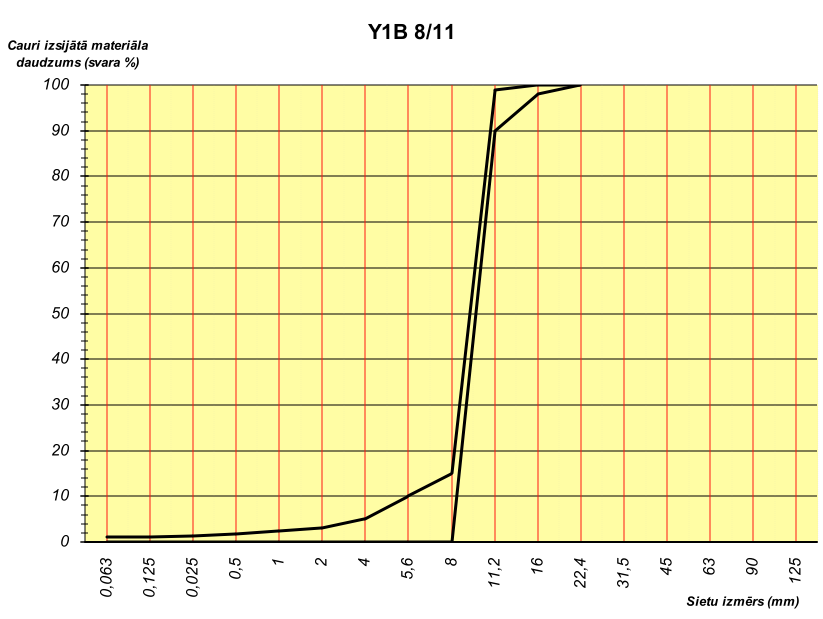 16.pielikumsiepirkuma ar identifikācijas Nr.PNP2016/15 nolikumamTEHNISKĀS SPECIFIKĀCIJASiepirkuma ar identifikācijas Nr.PNP2016/15 „Priekules novada pašvaldības autoceļu ikdienas uzturēšanas darbi 2016.gada vasaras periodā”Grants segas atjaunošanas, iesēdumu un bedru labošanas darbiem(iepirkuma 2., 3., 4., 5. un 6.daļai)Darbu izpildes termiņi:Bunkas pagastā – līdz 31.08.2016. (iepirkuma 2.daļa);Gramzdas pagastā – līdz 30.09.2016. (iepirkuma 3.daļa);Kalētu pagastā – līdz 29.07.2016. (iepirkuma 4.daļa);Priekules pagastā – līdz 31.08.2016. (iepirkuma 5.daļa);Virgas pagastā – līdz 29.07.2016. (iepirkuma 6.daļa).Mērķis: Uzlabot ceļa klātnes līdzenumu.Mērvienība: Jāuzmēra iestrādātā minerālā materiāla   apjoms irdenā stāvoklī (m3).Darba apraksts:Pārbrauciens līdz darba vietai.Satiksmes organizācijas līdzekļu uzstādīšana.Iesēdumu un bedru piebēršana ar pievestu materiālu.Seguma planēšana (profilēšana).Satiksmes organizācijas līdzekļu noņemšana.Pārbrauciens līdz nākošai darba vietai vai atgriešanās ražošanas bāzē.Materiāli:1. Pieļaujama dabīga grants materiāla pielietošana, kura fizikāli mehāniskās īpašības ir augstākas vai analogas remontējamā seguma materiāla īpašībām, kas nesatur māla gabalus vai pikas, velēnas, saknes un citas organiskas vielas vai citus nepieņemamus piemaisījumus.2. Dabīgais grants materiāls nedrīkst saturēt daļiņas, kuru izmērs lielāks par 70 mm.3. Smalkās frakcijas (procentuālais daudzums, kas iziet caur 0,063 mm sietu) nedrīkst pārsniegt 15%, nosakot pēc standarta  LVS EN 933-1:2013 L.E. Darba izpilde:1. Darbs paredzēts dažādu iemeslu dēļ radušos atsevišķu iesēdumu vai bedru likvidēšanai grants, šķembu un uzlabotas grunts segās ar pievestu dabīgu grants materiālu  līdz 50 m3 vienā vietā.2. Iesēdumu (bedri) iztīra no netīrumiem, dubļiem, ūdens un aizpilda ar pievestu  dabīgu grants materiālu. 3. Pēc materiāla izvešanas ceļa sega iesēduma (bedres) vietā jānoplanē vai jānoprofilē.G. Prasības izpildītam darbam:1. Ceļa klātnei jābūt līdzenai visā platumā, bez šķērsviļņiem un bedrēm.  Uz ceļa klātnes nedrīkst atrasties velēna vai daļiņas, kas lielākas par 70mm. Seguma malās nedrīkst palikt vaļņi.2. Šķērskritumam ir jābūt pareizā virzienā. 3. Pēc planēšanas grants, šķembu vai grunts seguma sajūguma vietai ar melno segumu, dzelzceļa klātni vai tiltu klājumu jābūt līdzenai, bez trieciena.4. Darba dienas beigās nedrīkst palikt neizlīdzināts valnis. Ja nav iespējams valni izlīdzināt, tad šādā ceļa posmā jāuzstāda nepieciešamie satiksmes organizācijas līdzekļi.  H. Uzmērījumi un kvalitātes novērtējums:1. Jākontrolē objektā pievestā un iestrādātās grants apjoms katrā automašīnā.2. Neatbilstību kontrole izpildāma visur, kur vizuāli  konstatēta neatbilstības iespējamība. Neatbilstību gadījumā jāveic labojumi.17.pielikumsiepirkuma ar identifikācijas Nr.PNP2016/15 nolikumamTEHNISKĀS SPECIFIKĀCIJASiepirkuma ar identifikācijas Nr.PNP2016/15 „Priekules novada pašvaldības autoceļu ikdienas uzturēšanas darbi 2016.gada vasaras periodā”sāngrāvju rakšanas, tīrīšanas un to profila atjaunošanas darbiem(iepirkuma 7., 8. un 9.daļai)Darbu izpildes termiņš: Gramzdas pagastā – līdz 31.08.2016. (iepirkuma 7.daļa);Priekules pagastā – līdz 31.08.2016. (iepirkuma 8.daļa);Virgas pagastā – līdz 15.07.2016. (iepirkuma 9.daļa).Ceļa sāngrāvju tīrīšana ar ekskavatoru, izlīdzinot grunti uz vietasMērķis: Atjaunot ceļa sāngrāvju profilu un kritumu, lai nodrošinātu netraucētu ūdens atvadi no ceļa zemes klātnes.  B. Mērvienība: Jāuzmēra izraktās grunts apjoms (m³).  C. Darba apraksts:Pārbrauciens uz darba vietu.Darba veikšanai nepieciešamo satiksmes organizācijas līdzekļu uzstādīšana.Ceļa sāngrāvja nospraušana.Grunts izstrāde sāngrāvī, izveidojot profilu un garenslīpumu.Izraktās grunts izlīdzināšana.Akmeņu, krūmu sakņu un citu svešķermeņu savākšana un aizvešana. Sāngrāvja profila un teknes pielīdzināšana ar roku darba rīkiem.Ceļa zemes joslas planēšana.Darba veikšanai nepieciešamo satiksmes organizācijas līdzekļu novākšana.Pārbrauciens līdz nākošai darba vietai vai atgriešanās ražošanas bāzē.D. Iekārtas un mehānismi:1. Darba veikšanai pielietojams ekskavators, kurš aprīkots ar grāvju rakšanai piemērotu kausu.2. Var izmantot grāvju tīrīšanai atbilstošu frēzi.3. Ja esošajai brauktuvei ir asfalta segums un grāvja tīrīšanas iekārta darba procesā pārvietojas pa šo segumu, tad tai jābūt aprīkotai ar riepām, turklāt mehāniskos papildu atbalstus nedrīkst balstīt tieši uz asfalta, bet jāizmanto koka vai līdzīga materiāla paliktņi biezumā ne mazāk kā 10 cm, ar laukumu ne mazāku kā 0,4 m².E. Darba izpilde:1. Ceļa sāngrāvji jātīra, veidojot paredzēto profilu un garenkritumu.2. Darbs jāveic pretēji ūdens tecēšanas virzienam.3. No sāngrāvja izraktā grunts jāizlīdzina tā ārējā daļā.4. Pēc grunts izlīdzināšanas jāsavāc akmeņi lielāki par 10cm diametrā, krūmu saknes un citi svešķermeņi un jāaizved uz uzņēmēja atbērtni.5. Zemes josla, kur tika izlīdzināta grunts, ir jānoplanē.F. Prasības izpildītam darbam:1. Ceļa sāngrāvji jātīra, atjaunojot sākotnējo profilu.  2. Ceļa sāngrāvju nogāzes nedrīkst būt stāvākas kā 1:1,5.  3. Sāngrāvja profils jāveido trīsstūrveida vai trapecveida ar dibena platumu 0 - 0,4 m (profila veids saskaņojams ar iepirkuma līgumā norādīto Pasūtītāja pārstāvi).4. Sāngrāvja garenkritums nedrīkst būt mazāks par 0,3 %.5. Pielaujamās novirzes no projekta grāvja profila izmēros ± 5 cm.6. Grāvju nogāžu virsmām un darba joslai jābūt noplanētām.7. Grāvja dziļumam  jābūt ne seklākam kā 0,7 m un ne mazāk kā  0,3 m zem salturīgā  slāņa pamatnes atzīmes, vietās kur tas ir izbūvēts.8. Ja grāvja garenkritums ir no 3% līdz 5 %, nepieciešamības gadījumā tekne un nogāzes ir jānostiprina.9. Ja grāvja garenkritums ir lielāks par 5 % , jāizstrādā individuāls risinājums.10. Atjaunotam ceļa sāngrāvim jānodrošina efektīva ūdens novade, nepieļaujot tā uzkrāšanos uz ceļa klātnes, sāngrāvī, pie caurtekām un piegulošajās teritorijās.G. Uzmērījumi un kvalitātes novērtējums:1. Jākontrolē izraktās grunts apjoms saskaņā ar uzmērījumiem.2. Izraktā sāngrāvja profils jāpārbauda pēc šablona, vai veicot profila uzmērījumus.3. Izraktā sāngrāvja garenslīpums jāpārbauda veicot uzmērījumus. 4. Uzmērījumi jāveic vietās, kur vizuāli konstatēta neatbilstība.5. Neatbilstības gadījumā jāveic pasākumi prasību nodrošināšanai.18.pielikumsiepirkuma ar identifikācijas Nr.PNP2016/15 nolikumamLĪGUMS (projekts)Priekulē2016.gada ___._____________						      Nr. _________Priekules novada pašvaldība, reģistrācijas Nr.90000031601, juridiskā adrese: Saules iela 1, Priekule, Priekules novads, LV-3434, tās domes priekšsēdētājas Vijas Jablonskas personā, kura darbojas saskaņā ar likumu “Par pašvaldībām” un Priekules novada pašvaldības nolikumu (turpmāk tekstā - Pasūtītājs) no vienas puses un______________________________, reģistrācijas Nr. __________________, juridiskā adrese: _________________________________, tā ______________________________ (amats, vārds, uzvārds) personā, kurš rīkojas saskaņā ar statūtiem, turpmāk tekstā - Izpildītājs, no otras puses, bet kopā un katra atsevišķi sauktas - Puses, pamatojoties uz iepirkuma „Priekules novada pašvaldības autoceļu ikdienas uzturēšanas darbi 2016.gada vasaras sezonā” (iepirkuma identifikācijas Nr.PNP2016/15) rezultātiem, noslēdz šo līgumu (turpmāk – līgums) par sekojošo:LĪGUMA PRIEKŠMETS1.1. Pasūtītājs uzdod, bet Izpildītājs apņemas veikt pašvaldības autoceļu uzturēšanas darbus 2016.gada vasaras sezonā _____________________________(attiecīgās iepirkuma daļas nosaukums) saskaņā ar Izpildītāja iepirkumā iesniegto finanšu piedāvājumu (līguma 1.pielikums) (turpmāk tekstā – Darbi), bet Pasūtītājs apņemas samaksāt Izpildītājam par veiktajiem Darbiem saskaņā ar šī līguma noteikumiem.1.2. Darbu izpildes vieta ir Priekules novada autoceļi, ielu brauktuves, kuros notiek Darbi.1.3. Izpildītājs apliecina, ka viņš ir pienācīgi iepazinies ar veicamajiem Darbiem, darba apjomu, pielietojamiem materiāliem un prasībām, kā arī ar Darbu veikšanas vietu un tehnisko stāvokli un atsakās saistībā ar to izvirzīt jebkāda satura iebildumus vai pretenzijas pret Pasūtītāju attiecībā uz veicamo darbu apjomu. Izpildītājs apliecina, ka līguma 1.1.punktā minētie Darbi ir realizējami un, ka finanšu piedāvājumā ir iekļauti visi Izpildītāja ar Darbu veikšanu saistītie izdevumi, kā arī izdevumi, kurus varēja paredzēt.1.4. Izpildītājs apliecina, ka Darbi tiks veikti atbilstoši tehniskajai specifikācijai (līguma 2.pielikums).1.5. Izpildītājs apliecina, ka tam ir nepieciešamās licences, speciālās atļaujas un sertifikāti līgumā noteikto Darbu veikšanai.1.6. Darbu uzsākšana jāsaskaņo ar līguma 8.1.punktā norādīto Pasūtītāja pārstāvi.DARBU IZPILDES VISPĀRĪGIE NOTEIKUMIIzpildītājs apņemas Darbus veikt precīzi un profesionālā līmenī, ievērojot Pasūtītāja norādījumus, spēkā esošos saistošos normatīvos aktus.2.2. Izpildītājs ir pilnībā atbildīgs par Latvijas Republikā spēkā esošo normatīvo aktu ievērošanu Darbu veikšanas laikā.2.3. Pagaidu ceļa zīmēm, horizontālajiem apzīmējumiem, signālugunīm, kā arī to izvietojumam jāatbilst Latvijas Republikā spēkā esošajiem normatīvajiem aktiem.2.4. Izpildītājs apņemas Darbu veikšanā izmantot tikai LR vai ES sertificētus materiālus. Tādu materiālu, kuri nav sertificēti Latvijā vai ES, izmantošana ir pieļaujama tikai tādā veidā un gadījumos, kad tas nav pretrunā ar Latvijas Republikas normatīvajiem aktiem un ja Puses par to vienojušās rakstveidā.2.5. Pēc Pasūtītāja pieprasījuma Izpildītājam ir jāuzrāda Darbos izmantojamo materiālu sertifikāti un citi to kvalitāti apliecinošie dokumenti un objektam piegādāto materiālu apjomi.2.6. Izpildītājs nodrošina nepieciešamo materiālu pareizu un kvalitatīvu izmantošanu Darbu procesā.2.7. Izpildītājam jāveic visi nepieciešamie pasākumi, lai novērstu kaitējumu vai jebkādu draudošu kaitējumu, kāds varētu rasties trešajai personai Darbu izpildes rezultātā.2.8. Pasūtītājs Darbu izpildes pārraudzībai ieceļ pārstāvi. Pārstāvis sniedz norādījumus visās darbības jomās, kas saistītas ar līgumā noteikto Darbu izpildīšanu. Izpildītājam ir jāsniedz atbalsts (informācija) pārraudzības veikšanai.2.9. Izpildītājs, uzsākot Darbus, ieceļ līdz Darbu beigām atbildīgo personu – darbu vadītāju. Atbildīgo darbu vadītāju var nomainīt tikai ar Pasūtītāja rakstisku piekrišanu. Izpildītājs apliecina, ka viņa rīcībā ir profesionāli speciālisti, kuri veiks Darbus.2.11. Ja, veicot Darbus, tiek atrasta cilvēka veselībai un dzīvībai bīstama lieta vai viela, tad Izpildītājam nekavējoties jāveic attiecīgie drošības pasākumi, piemēram, to atrašanās vietas norobežošana, darbu pārtraukšana, evakuācija. Attiecīgie pasākumi Izpildītājam jāveic pašam vai uz savu atbildību ir jāuztic veikt kādam citam. 2.12. Pasūtītājam līguma darbības laikā ir tiesības izmainīt kopējos Darbu apjomus atkarībā no nepieciešamības un pieejamā finansējuma, nepārsniedzot līguma 3.1.punktā norādīto līguma summu.2.13. Izpildītājs nav tiesīgs līguma darbības laikā mainīt finanšu piedāvājumā norādītās veicamo Darbu cenas.LĪGUMA SUMMA UN NORĒĶINU KĀRTĪBA3.1. Līguma kopējā summa ir EUR _________ (summa cipariem un vārdiem), kas sastāv no līgumcenas EUR _________ (summa cipariem un vārdiem) un pievienotās vērtības nodokļa 21%, kas ir EUR ___________ (summa cipariem un vārdiem).3.2. Pasūtītājs samaksā Izpildītājam par veiktajiem Darbiem 30 (trīsdesmit) dienu laikā no veikto Darbu nodošanas - pieņemšanas akta parakstīšanas un attiecīga rēķina saņemšanas dienas.3.3. Pasūtītājs veic samaksu Izpildītājam pēc faktiski paveiktā Darbu apjoma. Pasūtītājs veic tikai tāda Darbu apmaksu, kas veikti atbilstošā kvalitātē saskaņā ar šī līguma nosacījumiem. Izpildītājs pēc pieprasījuma uzrāda Pasūtītāja pārstāvim izpildītos darbus reāli dabā.3.4. Nekvalitatīvi vai neatbilstoši veiktie Darbi netiek pieņemti un apmaksāti līdz defektu novēršanai un šo Darbu pieņemšanai. Defektu novēršanu Izpildītājs veic par saviem līdzekļiem. Darbu kvalitātes prasības, ko jāievēro Izpildītājam, nosaka tehniskā specifikācija, šis līgums, būvnormatīvi, Latvijas Valsts standarti.3.5. Uz visiem rēķiniem ir jānorāda Pasūtītāja nosaukums, līguma numurs un rekvizīti atbilstoši Latvijas Republikas likumam „Par pievienotās vērtības nodokli”.3.6. Katrā veikto Darbu nodošanas-pieņemšanas aktā ir jāuzrāda veikto Darbu apjoms un izmaksas saskaņā ar iesniegto finanšu piedāvājumu par atskaites periodu, pamatojoties uz kopīgām pārbaudēm.3.7. Par samaksas brīdi uzskatāms bankas atzīmes datums Pasūtītāja maksājuma uzdevumā.4. LĪGUMA IZPILDES TERMIŅI4.1. Līgums stājas spēkā ar brīdi, kad līgumu paraksta līguma teksta sākumā norādītie Pušu pilnvarotie pārstāvji.4.2. Izpildītājs Darbus veic tehniskajā specifikācijā (līguma 2.pielikums) noteiktajā termiņā.4.3. Līguma attiecības atzīstamas par pabeigtām tikai pēc tam, kad Puses ir izpildījušas savstarpējās saistības un norēķinus, kas izriet no šā līguma noteikumiem.5. PUŠU ATBILDĪBA5.1. Ja Darba izpildes laikā Izpildītāja vainas dēļ tiek nodarīti materiāli zaudējumi Pasūtītājam, tad Izpildītājs samaksā šos zaudējumus 5 (piecu) darba dienu laikā pēc Pasūtītāja rēķina saņemšanas savstarpēju norēķinu veidā. Strīdus gadījumā tiek pieaicināts neatkarīgs eksperts, kura pakalpojumus apmaksā vainīgā puse.5.2. Ja trešā persona nodara Izpildītājam zaudējumus, Pasūtītājs par to nav atbildīgs. Izpildītāja prasības pret zaudējuma radītāju netiek ierobežotas.5.3. Izpildītājs ir atbildīgs par zaudējumiem un sedz visus zaudējumus, kas radušies trešajām pusēm Izpildītāja darbības vai bezdarbības rezultātā.5.4. Izpildītājs ir atbildīgs un sedz visus zaudējumus Pasūtītājam gadījumā, ja ar kompetentas institūcijas lēmumu tiek apturēta Darbu veikšana sakarā ar Izpildītāja pieļautiem līguma un normatīvo aktu pārkāpumiem.5.5. Puses nav atbildīgas par savu saistību pilnīgu vai daļēju neizpildīšanu, ja cēlonis ir nepārvarama vara.5.6. Puses tiek atbrīvotas no atbildības par līguma pilnīgu vai daļēju neizpildi, ja šāda neizpilde radusies nepārvaramas varas apstākļu rezultātā, kuru darbība sākusies pēc līguma noslēgšanas un kurus nevarēja iepriekš ne paredzēt, ne novērst. Pie nepārvaramas varas un ārkārtēja rakstura apstākļiem pieskaitāmi: stihiskas nelaimes, avārijas, katastrofas, epidēmijas, epizootijas, kara darbība, nemieri, blokādes, valsts varas un pārvaldes institūciju lēmumi. 5.7. Pusei, kas atsaucas uz nepārvaramas varas apstākļiem, nekavējoties par to rakstveidā jāpaziņo otrai Pusei. Ziņojumā jānorāda, kādā termiņā, pēc viņa uzskata, ir iespējama un paredzama līgumā paredzēto saistību izpilde, un, pēc otras Puses pieprasījuma, šādam ziņojumam ir jāpievieno izziņa, kuru izsniegusi kompetenta institūcija un kura satur minēto ārkārtējo apstākļu darbības apstiprinājumu un to raksturojumu. Ja netiek izpildītas minētās prasības, attiecīgā Puse nevar atsaukties uz nepārvaramas varas apstākļiem kā savu līgumsaistību nepienācīgas izpildes pamatu. Nepārvaramas varas apstākļiem beidzoties, Pusei, kura pirmā konstatējusi minēto apstākļu izbeigšanos, ir pienākums nekavējoties iesniegt rakstisku paziņojumu Pusēm par minēto apstākļu beigšanos.5.8. Ja nepārvaramas varas apstākļu un to seku dēļ nav iespējams izpildīt līgumā paredzētās saistības ilgāk kā vienu mēnesi, Puses pēc iespējas drīzāk sāk sarunas par līguma izpildes alternatīviem variantiem, kuri ir pieņemami abām Pusēm, un izdara attiecīgus grozījumus līgumā vai sastāda jaunu līgumu, vai arī lauž līgumu.LĪGUMA IZBEIGŠANA un GROZĪŠANA6.1. Pasūtītājs ir tiesīgs izbeigt līgumu ar Izpildītāju pēc savas iniciatīvas, brīdinot par līguma izbeigšanu Izpildītāju rakstiski 10 (desmit) dienas iepriekš un veicot savstarpējos norēķinus, šādos gadījumos:Ja Izpildītājs uzdoto Darbu izpildi veic kvalitātē, kas ir zemāka par šajā līgumā noteikto, un atkārtoti nav novērsis Pasūtītāja Darbu pārbaudes vai uzraudzības rezultātā atklātos defektus vai iebildumus pēc Pasūtītāja rakstiska brīdinājuma saņemšanas;Ja Izpildītājs Darbu izpildes gaitā atkārtoti pēc Pasūtītāja rakstiska brīdinājuma saņemšanas neievēro līguma noteikumus, izmanto nesertificētus vai nekvalitatīvus materiālus, izstrādājumus un iekārtas vai pieļauj, ka Darbus veic speciālisti bez attiecīgas kvalifikācijas, darba atļaujas.6.2. Izpildītājs ir tiesīgs izbeigt līgumu pēc savas iniciatīvas, rakstiski brīdinot Pasūtītāju 10 (desmit) dienas iepriekš, ja Pasūtītājs neizpilda tam līguma 3.2.punktā noteiktās maksājuma saistības un ja maksājumu kavēšanas termiņš ir ilgāks par 30 (trīsdesmit) dienām.6.3. Gadījumā, ja Izpildītājs izbeidz līgumu, tad Pasūtītājs 10 (desmit) darba dienu laikā, skaitot no Izpildītāja paziņojumā par līguma izbeigšanu norādītā termiņa, veic visus Izpildītājam nesamaksātos maksājumus, ņemot vērā šī līguma 3.3. un 3.4. punktā minētos nosacījumus.6.4. Ja līgums tiek izbeigts līguma 6.1.punktā minētajos gadījumos, Izpildītājs maksā Pasūtītājam līgumsodu 10% apmērā no attiecīgās iepirkuma daļas kopējās līgumcenas, par kuru līgums tiek izbeigts.6.5. Ja līgums tiek izbeigts līguma 6.2.punktā minētajā gadījumā, Pasūtītājs maksā Izpildītājam līgumsodu 10% apmērā no nokavētā maksājuma summas.6.6. Nav pieļaujami grozījumi attiecībā uz veicamo Darbu apjoma palielināšanu, veicamo Darbu cenām, norēķinu kārtību, sodu sankcijām  un darbu izpildes termiņiem, izņemot līguma 6.7.punktā minētos gadījumus.6.7. Līguma termiņš var tikt pagarināts:6.7.1. Līguma 7.nodaļā minētajos gadījumos par attiecīgu nepārvaramas varas spēkā esamības laiku;      6.7.2. par attiecīgo dienu skaitu, ja Darbu izpildes kavējums noticis Pasūtītāja vainas dēļ.STRĪDU IZSKATĪŠANAS KĀRTĪBA UN CITI NOSACĪJUMI7.1. Līguma izpildes laikā radušos strīdus Puses risina vienojoties vai, ja vienošanās nav iespējama, strīdu izskata tiesā Latvijas Republikas likumos noteiktajā kārtībā.7.2. Ja kādai no Pusēm tiek mainīts juridiskais statuss vai paraksta tiesības, vai adrese, tā nekavējoties, ne vēlāk kā 3 (trīs) darba dienu laikā, rakstiski par to paziņo otrai Pusei.7.3. Līgums sastādīts divos eksemplāros, no kuriem viens glabājas pie Pasūtītāja, otrs - pie Izpildītāja. 7.4. Visi līguma pielikumi, kā arī visi šī līguma ietvaros rakstiski noformētie un abu pušu parakstītie grozījumi un papildinājumi ir neatņemamas šī līguma sastāvdaļas.PĀRSTĀVJI UN KONTAKINFORMĀCIJAPasūtītāja pārstāvis ar šo līgumu saistītu jautājumu risinājumu sagatavošanā, kā arī attiecībā uz Darba izpildi ir: ________________________________ (amats, vārds, uzvārds), tālr.:___________________, e-pasts: ____________________. Izpildītāja pārstāvis ar šo līgumu saistītu jautājumu risinājumu sagatavošanā, kā arī attiecībā uz Darba izpildi un pabeigšanu ir: _______________________________________ tālr._______________:  e-pasts:___________________________.Puses vienojas, ka katrai Pusei ir tiesības jebkurā laikā mainīt vai atcelt savu līgumā norādīto pārstāvi. Puses nekavējoties rakstiski informē otru Pusi par pārstāvju nomaiņu. Rakstiski paziņoto pārstāvju pilnvaras ir spēkā līdz to atsaukumam.Līguma 8.1. un 8.2.punktā minētie (kā arī turpmāk rakstiski norādītie) Pušu pārstāvji ir tiesīgi parakstīt Darbu veikšanas dokumentus, kas saistīti ar līguma izpildi un kuriem saskaņā ar līgumu nepieciešama Puses piekrišana (paraksts), izņemot savstarpējo norēķinu finanšu dokumentus.Iepirkuma daļas Nr.Iepirkuma daļas nosaukumsFinanšu piedāvājuma formaTehniskā specifikācija1.Asfalta segumu uzturēšanas darbinolikuma 1.pielikumsnolikuma 15.pielikums2.Grants segas atjaunošanas, iesēdumu un bedru labošanas darbi Bunkas pagastānolikuma 2.pielikumsnolikuma 16.pielikums3.Grants segas atjaunošanas, iesēdumu un bedru labošanas darbi Gramzdas pagastānolikuma 3.pielikumsnolikuma 16.pielikums4.Grants segas atjaunošanas, iesēdumu un bedru labošanas darbi Kalētu pagastānolikuma 4.pielikumsnolikuma 16.pielikums5.Grants segas atjaunošanas, iesēdumu un bedru labošanas darbi Priekules pagastānolikuma 5.pielikumsnolikuma 16.pielikums6.Grants segas atjaunošanas, iesēdumu un bedru labošanas darbi Virgas pagastānolikuma 6.pielikumsnolikuma 16.pielikums7.Sāngrāvju rakšanas, tīrīšanas un to profila atjaunošanas darbi Gramzdas pagastānolikuma 7.pielikumsnolikuma 17.pielikums8.Sāngrāvju rakšanas, tīrīšanas un to profila atjaunošanas darbi Priekules pagastānolikuma 8.pielikumsnolikuma 17.pielikums9. Sāngrāvju rakšanas, tīrīšanas un to profila atjaunošanas darbi Virgas pagastānolikuma 9.pielikumsnolikuma 17.pielikumsIzslēgšanas noteikumsPiezīmes5.1.1. Ir pasludināts pretendenta maksātnespējas process (izņemot gadījumu, kad maksātnespējas procesā tiek piemērota sanācija vai cits līdzīga veida pasākumu kopums, kas vērsts uz parādnieka iespējamā bankrota novēršanu un maksātspējas atjaunošanu), apturēta vai pārtraukta pretendenta saimnieciskā darbība, uzsākta tiesvedība par pretendenta bankrotu vai pretendents tiek likvidēts.Minēto apstākļu esamību pasūtītājs pārbauda atbilstoši Publisko iepirkumu likuma 8.2panta 7.daļā noteiktajai kārtībai attiecībā uz visiem pretendentiem.5.1.2. Ievērojot Valsts ieņēmumu dienesta publiskās nodokļu parādnieku datubāzes pēdējās datu aktualizācijas datumu, ir konstatēts, ka pretendentam dienā, kad paziņojums par plānoto līgumu publicēts Iepirkumu uzraudzības biroja mājaslapā, vai arī dienā, kad pieņemts lēmums par iespējamu līguma slēgšanas tiesību piešķiršanu, Latvijā vai valstī, kurā tas reģistrēts vai kurā atrodas tā pastāvīgā dzīvesvieta, ir nodokļu parādi, tajā skaitā valsts sociālās apdrošināšanas obligāto iemaksu parādi, kas kopsummā kādā no valstīm pārsniedz 150 euro.Atbilstoši Publisko iepirkumu likuma 8.2 panta 7.daļā noteiktajai kārtībai pasūtītājs:1)	uzsākot piedāvājumu izvērtēšanu,  pārbauda parādu esamību par dienu, kad paziņojums par līgumu publicēts Iepirkumu uzraudzības biroja mājaslapā,  attiecībā uz katru pretendentu,  uz personālsabiedrības (personu apvienības) biedru, ja pretendents ir personālsabiedrība (personu apvienība) (turpmāk – pretendentu);2)	dienā, kad tiek pieņemts lēmums par iespējamu līguma slēgšanas tiesību piešķiršanu, pārbauda parādu esamību par dienu, kad tiek pieņemts šis lēmums, uz pretendentu, kurš atzīts par pretendentu, kuram būtu piešķiramas līguma slēgšanas tiesības.PrasībaIesniedzamais dokumentsAtbilstība profesionālās darbības veikšanaiAtbilstība profesionālās darbības veikšanai6.1. Pretendents normatīvajos aktos noteiktajā kārtībā reģistrēts:1) LR Uzņēmumu reģistra Komercreģistrā vai līdzvērtīgā reģistrā ārvalstīs atbilstoši attiecīgās valsts normatīvo aktu prasībām;2) pretendentam, kurš iesniedz piedāvājumu iepirkuma 1.daļai, ir reģistrēts būvkomersantu reģistrā vai ārvalstīs reģistrētam pretendentam - attiecīgajā profesionālās darbības reģistrācijas iestādē ārvalstīs atbilstoši attiecīgās valsts normatīviem aktiem iepirkuma priekšmetā minēto darbu veikšanai; 3) fiziskai personai jābūt reģistrētai kā saimnieciskās darbības veicējai.*Latvijā reģistrētam pretendentam reģistrācijas apliecības un būvkomersanta reģistrācijas apliecības kopija nav jāiesniedz (informāciju par Latvijā reģistrētiem pretendentiem iepirkumu komisija pārbauda publiski pieejamās datu bāzēs).Pretendents, kas reģistrēts ārvalstīs iesniedz:1)komersanta reģistrācijas apliecības kopiju vai kompetentas attiecīgās valsts institūcijas izsniegtu dokumentu, kas apliecina, ka pretendents ir reģistrēts kā komersants atbilstoši attiecīgās valsts normatīviem aktiem. Ja šādas institūcijas nav (reģistrācijas valsts normatīvais regulējums neparedz reģistrācijas apliecības izdošanu), tad iesniedz informāciju par pretendenta reģistrācijas Nr. un reģistrācijas laiku, kā arī norāda kompetento iestādi reģistrācijas valstī, kas nepieciešamības gadījumā var apliecināt reģistrācijas faktu;2) ja pretendets iesniedz piedāvājumu iepirkuma 1.daļai, - līdzvērtīgas kompetentas attiecīgās valsts iestādes izdota dokumenta, kas atbilstoši attiecīgās valsts normatīviem aktiem apliecina pretendenta tiesības veikt iepirkuma nolikumā noteiktos darbus, kopiju.Tehniskās un profesionālās spējasTehniskās un profesionālās spējas6.2. Pretendentam pieejama nepieciešamā tehnika, lai nodrošinātu attiecīgajā iepirkuma daļā, par kuru iesniegts piedāvājums, paredzēto darbu izpildi.* Pretendentam pieejamās (īpašumā vai nomātas) tehnikas vienību (iekārtu un mehānismu) apraksts saskaņā ar nolikuma 14.pielikumu.6.3. Personas, uz kuru iespējām pretendents balstās, lai apliecinātu, ka tā kvalifikācija atbilst iepirkuma nolikumā izvirzītajām prasībām.Informācija par personām, uz kuru iespējām pretendents balstās kvalifikācijas atbilstības apliecināšanai, saskaņā ar nolikuma 10.pielikumu.Katras personas, uz kuru iespējām pretendents balstās, apliecinājums par sadarbību konkrētā līguma izpildei saskaņā ar nolikuma  11.pielikumu.6.4. Piesaistītie apakšuzņēmēji.Informācija par pretendenta piesaistītajiem apakšuzņēmējiem un tiem nododamo darbu saraksts un apjoms saskaņā ar nolikuma 12.pielikumu.Katra piesaistītā apakšuzņēmēja piekrišanas raksts par veicamajiem darbiem saskaņā ar nolikuma 13.pielikumu.Pretendentam piedāvājumā jānorāda visus tos apakšuzņēmējus, kuru sniedzamo pakalpojumu vērtība ir 20 procenti no kopējās iepirkuma līguma vērtības vai lielāka, un katram apakšuzņēmējam izpildei nododamo pakalpojumu līguma daļu.Pretendenta nosaukumsRekvizītiReģ.Nr.:Adrese:Banka:Kods:Konts:Tālrunis:Fakss:e-pasta adrese:Vārds, uzvārdsTālrunis, e -pasta adreseNr.p.k.Darbu veidsMēr-vienībaDaudzumsVienības cena (bez PVN), EURSumma kopā (bez PVN), EUR1.Bedrīšu aizpildīšana ar karsto asfaltbetonu, izmantojot nepilno tehnoloģiju:xxxx1.1.Priekules pilsētām24501.2.Bunkas pagastām2501.3.Kalētu pagastām21001.4.Virgas pagastām21722.Bedrīšu aizpildīšana ar šķembām un bitumena emulsiju, izmantojot nepilno tehnoloģiju:xxxx2.1.Priekules pilsētām226002.2.Priekules pagastām22503.Vienlaidus virsmas apstrāde ar šķembu un bitumena emulsijas maisījumu:xxxx3.1.Virgas pagastām2516Kopā piedāvājums bez PVN, EURKopā piedāvājums bez PVN, EURxxxPVN 21%, EURPVN 21%, EURxxxKopā piedāvājums ar PVN 21%, EURKopā piedāvājums ar PVN 21%, EURxxxPretendenta nosaukumsRekvizītiReģ.Nr.:Adrese:Banka:Kods:Konts:Tālrunis:Fakss:e-pasta adrese:Vārds, uzvārdsTālrunis, e-pasta adreseDarbu veidsMēr-vienībaDaudzumsVienības cena (bez PVN), EURSumma kopā (bez PVN), EURGrants ceļu seguma iesēdumu un bedru labošanas darbi Bunkas pagastā (uzberot grants kārtu)m32200Grants ceļa seguma atjaunošanas darbi Bunkas pagastā (uzberot smilts un grants kārtu)m32500Kopā piedāvājums bez PVN, EURxxxPVN 21%, EURxxxKopā piedāvājums ar PVN 21%, EURxxxPretendenta nosaukumsRekvizītiReģ.Nr.:Adrese:Banka:Kods:Konts:Tālrunis:Fakss:e-pasta adrese:Vārds, uzvārdsTālrunis, e-pasta adreseDarbu veidsMēr-vienībaDaudzumsVienības cena (bez PVN), EURSumma kopā (bez PVN), EURGrants segas atjaunošanas, iesēdumu un bedru labošanas darbi Gramzdas pagastām33000Kopā piedāvājums bez PVN, EURxxxPVN 21%, EURxxxKopā piedāvājums ar PVN 21%, EURxxxPretendenta nosaukumsRekvizītiReģ.Nr.:Adrese:Banka:Kods:Konts:Tālrunis:Fakss:e-pasta adrese:Vārds, uzvārdsTālrunis, e-pasta adreseDarbu veidsMēr-vienībaDaudzumsVienības cena (bez PVN), EURSumma kopā (bez PVN), EURGrants segas atjaunošanas, iesēdumu un bedru labošanas darbi Kalētu pagastām31100Kopā piedāvājums bez PVN, EURxxxPVN 21%, EURxxxKopā piedāvājums ar PVN 21%, EURxxxPretendenta nosaukumsRekvizītiReģ.Nr.:Adrese:Banka:Kods:Konts:Tālrunis:Fakss:e-pasta adrese:Vārds, uzvārdsTālrunis, e-pasta adreseDarbu veidsMēr-vienībaDaudzumsVienības cena (bez PVN), EURSumma kopā (bez PVN), EURGrants segas atjaunošanas, iesēdumu un bedru labošanas darbi Priekules pagastām35000Kopā piedāvājums bez PVN, EURxxxPVN 21%, EURxxxKopā piedāvājums ar PVN 21%, EURxxxPretendenta nosaukumsRekvizītiReģ.Nr.:Adrese:Banka:Kods:Konts:Tālrunis:Fakss:e-pasta adrese:Vārds, uzvārdsTālrunis, e-pasta adreseDarbu veidsMēr-vienībaDaudzumsVienības cena (bez PVN), EURSumma kopā (bez PVN), EURGrants segas atjaunošanas, iesēdumu un bedru labošanas darbi Virgas pagastām31012Kopā piedāvājums bez PVN, EURxxxPVN 21%, EURxxxKopā piedāvājums ar PVN 21%, EURxxxPretendenta nosaukumsRekvizītiReģ.Nr.:Adrese:Banka:Kods:Konts:Tālrunis:Fakss:e-pasta adrese:Vārds, uzvārdsTālrunis, e-pasta adreseDarbu veidsMēr-vienībaDaudzumsSumma (bez PVN), LVLSāngrāvju rakšanas, tīrīšanas un to profila atjaunošanas darbi Gramzdas pagastā, izlīdzinot grunti uz vietasm31000Kopā piedāvājums bez PVN, EURxxPVN 21%, EURxxKopā piedāvājums ar PVN 21%, EURxxPretendenta nosaukumsRekvizītiReģ.Nr.:Adrese:Banka:Kods:Konts:Tālrunis:Fakss:e-pasta adrese:Vārds, uzvārdsTālrunis, e-pasta adreseDarbu veidsMēr-vienībaDaudzumsSumma (bez PVN), LVLSāngrāvju rakšanas, tīrīšanas un to profila atjaunošanas darbi Priekules pagastā, izlīdzinot grunti uz vietasm3400Sāngrāvju rakšanas, tīrīšanas un to profila atjaunošanas darbi Priekules pagastā, aizvedot grunti ~ līdz 4 km attālumām3150Nobrauktuvju ar caurtekām ierīkošana (plastmasas gofrētas caurtekas 6m ar Ø300 mm)vietas3Kopā piedāvājums bez PVN, EURxxPVN 21%, EURxxKopā piedāvājums ar PVN 21%, EURxxPretendenta nosaukumsRekvizītiReģ.Nr.:Adrese:Banka:Kods:Konts:Tālrunis:Fakss:e-pasta adrese:Vārds, uzvārdsTālrunis, e-pasta adreseDarbu veidsMēr-vienībaDaudzumsSumma (bez PVN), LVLSāngrāvju rakšanas, tīrīšanas un to profila atjaunošanas darbi Virgas pagastā, izlīdzinot grunti uz vietasm32200Sāngrāvju rakšana ar caurtekas ierīkošanu (plastmasas gofrētas caurtekas 12m ar Ø400 mm), pārrokot Kīru ceļu, izlīdzinot grunti uz vietas, ar krūmu nozāģēšanu, sakņu izraušanu un to aizvešanu ̴ 400 m attālumām3235Kopā piedāvājums bez PVN, EURxxPVN 21%, EURxxKopā piedāvājums ar PVN 21%, EURxxNosaukumsAdrese, telefons, kontaktpersonaPretendentam nododamo resursu aprakstsAmats, vārds, uzvārdsParakstsDatumsNosaukumsAdrese, telefons, kontaktpersonaVeicamo darbu apjoms no kopējā apjoma (%) un EUR bez PVNVeicamo darbu aprakstsAmats, vārds, uzvārdsParakstsDatumsIepirkuma daļas Nr. un nosaukums, par kuru pretendents iesniedz piedāvājumuTehnikas vienības nosaukums, marka (modelis), valsts reģistrācijas Nr.Svarīgākie tehniskie dati Pieejamības aprakstsIznomātāja nosaukums, adrese, telefona Nr.*Nomas līguma noslēgšanas datums, Nr.*Nr.p.k.Darbu veidsDaudzumsDarbu izpildes termiņi1.Bedrīšu aizpildīšana ar karsto asfaltbetonu, izmantojot nepilno tehnoloģiju:xx1.1.Priekules pilsētā450 m2līdz 20.06.2016.1.2.Bunkas pagastā50 m2līdz 29.07.2016.1.3.Kalētu pagastā100 m2līdz 29.07.2016.1.4.Virgas pagastā172 m2līdz 29.07.2016.2.Bedrīšu aizpildīšana ar šķembām un bitumena emulsiju, izmantojot nepilno tehnoloģiju:xx2.1.Priekules pilsētā2600 m2līdz 20.06.2016.2.2.Priekules pagastā250 m2līdz 29.07.2016.3.Vienlaidus virsmas apstrāde ar šķembu un bitumena emulsijas maisījumu:xx3.1.Virgas pagastā516 m2līdz 29.07.2016.Granulometriskais sastāvs, kategorijaPlākšņainības indekss (1)Formas indekss (1)Drupinātās un pilnīgi noapaļotās  virsmas (2)LosandželosaskoeficentsMagnija sulfāta tests (3)Sasalumkusumizturība (3)Saturs zem 0,63mm, %Gc85/15≤ 25≤ 3030−1000−1≤ 35≤ 18≤4DeklarēAADTj, pievestāAADTj, pievestāAADTj, pievestā≤ 500501-1500> 1500S-III klaseS-II klaseS-I klaseĪpašība, mērvienībaTestēšanas metodeAtsauce uz LVS EN 13043KategorijaPrasībaProcentuālais daudzums, kas iziet caur 0,063 mm sietu rupjam minerālmateriālamLVS EN 933-14.1.4.p-tsf1≤ 1Sieti, mm0,06324811,21622,4Maks. %1351599100100Min. %00009098100PasūtītājsIzpildītājsPriekules novada pašvaldībaReģ.Nr.90000031601Reģ.Nr. Adrese: Saules iela 1, Priekule, Priekules novads, LV-3434Banka: AS SwedbankKods: HABALV22Konts: LV30HABA0551018598451Adrese: Banka: Kods: Konts: Tālrunis: 63461006Fakss: 63497937Tālrunis: Fakss: E-pasts: dome@priekulesnovads.lv E-pasts: Priekules novada pašvaldības domes priekšsēdētāja (amats)__________________________ V.Jablonska______________________ (atšifrējums)